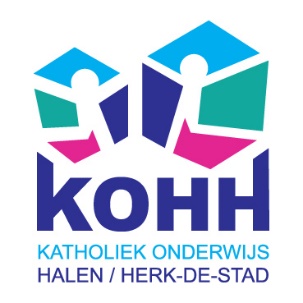 Afsprakennota lerarenplatform basisonderwijsBijlage bij het verslag van het OCSG waar de onderhandelingen betreffende het lerarenplatform gevoerd worden.Aard van de overeenkomstDeze afsprakennota is een overeenkomst waarin de ondertekenende partijen via een aantal afspraken tot elkaar gebonden zijn. Deze nota kan nooit indruisen tegen de wetgeving en de regelgeving en kan er bijgevolg nooit hiërarchisch boven staan. Er kan niet eenzijdig van worden afgeweken.Ondertekenende partijenScholengemeenschap Halen/ Herk-de-Stad
met maatschappelijke zetel te Generaal de Wittestraat 29 3545 Halen
vertegenwoordigd door Viviane Cornelissen
coördinerend directeur.Schoolbestuur VZW KOHH
met maatschappelijke zetel te Veearts Strauvenlaan 5   3540 Herk-de-Stad
vertegenwoordigd door Ivan Vandenwijngaert
voorzitter.Vakorganisatie OCSG SG Halen / Herk-de-Stad
vertegenwoordigd door Peter onsvoorzitter.AanleidingTijdens het schooljaar 2018-2019 werd een pilootproject lerarenplatform gelanceerd om meer tijdelijke leerkrachten een schooljaar werkzekerheid te bieden. Tijdens het schooljaar 2021-2022 wordt dit pilootproject met 2 schooljaren verlengd. De deelnemende samenwerkingsplatformen uit het basis- en secundair onderwijs krijgen de mogelijkheid om een aantal leerkrachten een aanstelling te geven tot het einde van het schooljaar op voorwaarde dat die ingezet worden voor reguliere vervangingen voor afwezigheden korter dan een schooljaar. Ook is het mogelijk dat een meer ervaren personeelslid wordt ingezet voor reguliere vervangingen korter dan een schooljaar, waardoor een startende leraar zelf een stabiele opdracht krijgt.In cao XI is de bepaling opgenomen dat scholen die in het lerarenplatform willen stappen dat doen via een samenwerkingsplatform en in het OCSG onderhandelen over deelname aan het lerarenplatform, over de inzetbaarheid in pedagogisch zinvolle taken en over de inzetbaarheid in de onderscheiden scholengemeenschappen indien het samenwerkingsverband bestaat uit meerdere scholengemeenschappen.DoelstellingenTijdelijke personeelsleden krijgen een beter loopbaanperspectief en in die zin ook werkzekerheid voor een volledig schooljaar in een opdracht die voldoende substantieel is.Scholen worden ondersteund in het vinden van een vervanger voor reguliere vervangingen van minder dan een schooljaar.Scholen kunnen inzetten op zinvolle pedagogische taken zoals co-teaching, occasioneel lesgeven, peer learning, niet-reguliere vervangingen wanneer de personeelsleden uit het lerarenplatform geen vervangingsopdracht hebben.BeheerHet OCSG duidt Viviane Cornelissen als coördinator voor het lerarenplatform aan.De directeur zal in overleg met de codi een leerkracht uit het lerarenplatform contacteren.Op de website van sghh zal een document worden aangemaakt.CriteriaCriteria van aanstellingAanwerving is alleen mogelijk in een wervingsambt van het bestuurs- en onderwijzend personeel. Het samenwerkingsplatform kiest voor onderstaande ambten (aantal en keuze van ambten + volume van de opdracht)Onze SG heeft 75 lestijden ontvangen.Zinvolle pedagogische takenIn het samenwerkingsplatform worden onderstaande taken beschouwd als zinvolle pedagogische taken. Eén of meerdere van deze taken wordt/worden opgenomen door elk personeelslid uit het lerarenplatform dat niet is ingeschakeld voor een reguliere vervanging.Klasondersteuning.Differentiëren binnen de klas.Co-teaching.Begeleiden van de instapklas.Taalontwikkeling bij anderstalige leerlingen stimuleren.ZiLL-activiteiten begeleiden en materialen ontwerpen.Vervangen van de klasleerkracht bij een MDO.Vervangen van de leerkracht tijdens een FG of EG.Vervangen van een afwezige leerkracht in de ankerschool, behalve indien er zich een reguliere vervanging voordoet.Afspraken over inzetbaarheid in de verschillende scholen van het samenwerkingsplatformHet samenwerkingsplatform maakt onderstaande afspraken over de inzetbaarheid:Leerkrachten uit het platform worden ingezet in alle scholen van onze SG.De leerkrachten uit het lerarenplatform worden beurtelings aangesteld voor een vervanging.De scholen krijgen beurtelings een vervanging bij een tekort van leerkrachten.Er zal een link op de website worden aangemaakt.De leerkrachten uit het platform worden toegewezen aan één of meerdere scholen.Afspraken over de opvolging van de aanwendingOp elke vergadering van het OCSG deelt de coördinator van het lerarenplatform mee hoe ver het staat met het aanwendingspercentage en brengt het betrokken schoolbestuur op de hoogte.DuurHet lerarenplatform is een project voor het schooljaar 2023-2024.De afsprakennota eindigt op 31 augustus 2024.  OndertekeningOp (datum) te (plaats)Herk-de-Stad,  23 november 2024Gemandateerden van de deelnemende scholenVakbondsafvaardiging van de deelnemende scholenHelena ButtiensLS24/24Lore GilmontLS24/24Elsie StroobantsLS24/24Karlien GutsschovenKS3/24